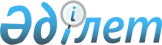 Қазақстан Республикасы Бас Прокурорының 2011 жылғы 12-қыркүйектегі ""Қылмыстық қудалау органдарының қылмыстар, оқиғалар жөніндегі өтініштерді, хабарламаларды және өзге де ақпаратты қарауы туралы" № 2-3С нысанды есепті және оның құрылуы жөніндегі Нұсқаулықты бекіту туралы" № 84 бұйрығына өзгерістер мен толықтырулар енгізу туралы
					
			Күшін жойған
			
			
		
					Қазақстан Республикасы Бас Прокуратурасының 2011 жылғы 14 желтоқсандағы № 137 Бұйрығы. Қазақстан Республикасы Әділет министрлігінде 2012 жылы 24 қаңтарда № 7394 тіркелді. Күші жойылды - Қазақстан Республикасы Бас Прокурорының 2014 жылғы 8 қазандағы № 111 бұйрығымен      Ескерту. Күші жойылды - ҚР Бас Прокурорының 2014.10.08 № 111 (01.01.2015 бастап қолданысқа енгізіледі) бұйрығымен.      Қылмыстар, оқиғалар жөніндегі тіркелген өтініштер, хабарламалар және өзге де ақпараттар, олардың қаралу нәтижелері және солар бойынша қабылданған шешімдер туралы есептілікті одан әрі жетілдіру мақсатында, «Прокуратура туралы» Қазақстан Республикасы Заңы 11-бабының 4-1) тармақшасын басшылыққа ала отырып, БҰЙЫРАМЫН:



      1. Қазақстан Республикасы Бас Прокурорының 2011 жылғы 12-қыркүйектегі ««Қылмыстық қудалау органдарының қылмыстар, оқиғалар жөніндегі өтініштерді, хабарламаларды және өзге де ақпаратты қарауы туралы» № 2-3С нысанды есепті және оның құрылуы жөніндегі Нұсқаулықты бекіту туралы» (Нормативтік құқықтық актілерді мемлекеттік тіркеу тіркелімінде № 7233 санымен тіркелген және 2011 жылғы 22 қарашада «Егемен Қазақстан» газетінде (№ 554-556) жарияланған) № 84 бұйрығына мынадай өзгерістер мен толықтырулар енгізілсін:



      бұйрықтың 1-қосымшасы осы бұйрықтың қосымшасына сәйкес жазылсын; 



      осы бұйрықпен бекітілген «Қылмыстық қудалау органдарының қылмыстар, оқиғалар жөніндегі өтініштерді, хабарламаларды және өзге де ақпаратты қарауы туралы» № 2-3С нысанды есептің құрылуы жөніндегі Нұсқаулықта:



      18-тармақ мынадай редакцияда жазылсын:

      «18. Есеп А, Б, В және Г кестелерінен тұрады.»;



      58 тармақтан кейін мынадай редакциялардағы 59-66 тармақтармен толықтырылсын:

      «59. Есептің «Өзіне өзі қол жұмсау және оны жасау әрекеті» Г кестесі қылмыстар, оқиғалар жөніндегі өтініштер, хабарламалар және өзге де ақпарат тіркелген өзіне өзі қол жұмсаған және (немесе) сол әрекетті жасаған адамдардың саны туралы мәліметтерді қамтиды.

      60. Жолдарда жыныстық белгісі бойынша шектеумен, соның ішінде кәмелетке толмағандарды 12 жасқа дейін, 12 жастан 18 жасқа дейін, отбасының құрамы және материалдық-әлеуметтік құрамы, азаматтығы бойынша және әскери қызметшілерді бөле отырып белгілеумен өзіне өзі қол жұмсаған және (немесе) сол әрекетті жасаған адамдардың саны туралы мәліметтер көрсетіледі.

      61. Баған көрсеткіштері АЕҚ ЗС-1 және ЗС-2 деректемелеріне сәйкес келуі қажет.

      62. 1 – 6 бағандар мас емес, алкогольдік жағдайда, есірткілік, улы заттарға мас күйінде өзіне өзі қол жұмсаған және (немесе) сол әрекетті жасаған адамдардың саны туралы мәліметтерді қамтиды. 1-баған 2, 3, 4, 5 және 6 бағандардың сомасына тең болуы қажет.

      63. 7 - 24 бағандарда өзіне өзі қол жұмсау мінез-құлқына жол салушы факторлар атап көрсетілген. 7-баған 8 – 24 бағандардың сомасына тең болуы қажет.

      64. 25 – 40 бағандарда өзіне өзі қол жұмсау және (немесе) сол әрекетті жасау тәсілдері көрсетілген. 25-баған 26 – 34, 40 бағандардың сомасына тең болуы қажет. Бұл ретте, 34 баған 35 – 39 бағандардың сомасына тең болуы қажет.

      65. 41 – 49 бағандар өзіне өзі қол жұмсау және (немесе) сол әрекетті жасау орны туралы мәліметті көрсетеді. 41-баған 42 – 49 бағандардың сомасына тең болуы қажет.

      66. Осы кестені Комитет № ЗС-1, ЗС-2 нысандарымен АЕҚ негізінде қалыптастырады.».



      2. Қазақстан Республикасы Бас прокуратурасының Құқықтық статистика және арнайы есепке алу жөніндегі комитеті (бұдан әрі – Комитет) осы бұйрықты:



      1) Қазақстан Республикасының Әділет министрлігіне мемлекеттік тіркеу үшін;



      2) құқықтық статистика және арнайы есепке алу субъектілеріне және Комитеттің аумақтық органдарына орындау үшін жолдансын.



      3. Осы бұйрықтың орындалуын бақылау Комитет Төрағасына жүктелсін.



      4. Осы бұйрық ресми жариялауға жатады және 2012 жылдың 1 қаңтарынан бастап қолданысқа енеді.      Қазақстан Республикасының

      Бас Прокуроры А. Дауылбаев

Қазақстан Республикасы

Бас Прокурорының

2011 жылғы 14 желтоқсандағы

№ 137 бұйрығына қосымшаҚазақстан Республикасы

Бас Прокурорының

2011 жылғы 12 қыркүйектегі

№ 84 бұйрығына 1-қосымшаНысан№ 2-3С есеп "Қылмыстық қудалау органдарының қылмыстар, оқиғалар жөніндегі өтініштерді, хабарламаларды және өзге де ақпаратты қарауы туралы"А кестесікестенің жалғасыкестенің жалғасыНысан№ 2-3С есеп "Қылмыстық қудалау органдарының қылмыстар, оқиғалар жөніндегі өтініштерді, хабарламаларды және өзге де ақпаратты қарауы туралы"Б кестесіНысан№ 2-3С есеп "Қылмыстық қудалау органдарының қылмыстар, оқиғалар жөніндегі өтініштерді, хабарламаларды және өзге де ақпаратты қарауы туралы"В кестесікестенің жалғасыНысан№ 2-3С есеп "Қылмыстық қудалау органдарының қылмыстар, оқиғалар жөніндегі өтініштерді, хабарламаларды және өзге де ақпаратты қарауы туралы"Г кестесікестенің жалғасыкестенің жалғасы
					© 2012. Қазақстан Республикасы Әділет министрлігінің «Қазақстан Республикасының Заңнама және құқықтық ақпарат институты» ШЖҚ РМК
				ҚР

ҚК таруларыҚР ҚК бабыЕсептік жылдың басындағы қылмыстар, оқиғалар туралы қаралмаған өтініштер мен хабарламалардың қалдығыБір дерек бойынша есептік кезеңде тіркелген қылмыстар, оқиғалар туралы өтініштердің, хабарламардың,және өзге де ақпараттардың,соның ішінде ӨАЕК-нда бұрын тіркелгендерге қоса берілгендердің саныБасқа қылмыстық қудалау органдарынан келіп түскен қылмыстар, оқиғалар туралы өтініштер, хабарламалар және өзге де ақпараттар саныЕсептен жасырынған қылмыстар туралы өтініштердің, хабарламалардың және өзге ақпараттардың анықталған барлық саныс.і.4-бағаннан прокурор анықтаған есептен жасырынған өтініштер, хабарламалар және өзге де ақпараттарРасталмадыРасталмадыҚР ҚІЖК 185-бабы 1-бөлігінің тәртібінде қабылданған шешімдерс.і. есептік жылдың соңындағы қалдықтан (6-бағаннан)ҚР

ҚК таруларыҚР ҚК бабыЕсептік жылдың басындағы қылмыстар, оқиғалар туралы қаралмаған өтініштер мен хабарламалардың қалдығыБір дерек бойынша есептік кезеңде тіркелген қылмыстар, оқиғалар туралы өтініштердің, хабарламардың,және өзге де ақпараттардың,соның ішінде ӨАЕК-нда бұрын тіркелгендерге қоса берілгендердің саныБасқа қылмыстық қудалау органдарынан келіп түскен қылмыстар, оқиғалар туралы өтініштер, хабарламалар және өзге де ақпараттар саныЕсептен жасырынған қылмыстар туралы өтініштердің, хабарламалардың және өзге ақпараттардың анықталған барлық саныс.і.4-бағаннан прокурор анықтаған есептен жасырынған өтініштер, хабарламалар және өзге де ақпараттарНоменклатуралық іске шығарылдыӘкімшілік іс жүргізу қозғалдыҚР ҚІЖК 185-бабы 1-бөлігінің тәртібінде қабылданған шешімдерс.і. есептік жылдың соңындағы қалдықтан (6-бағаннан)123456789Қорытынды:1Өзге де ақпараттар2ХХХХХХХХХХХХХХХХХХХХХХХХХХХХХХХХХХХХХХХХХХХХХХХХХХХХХХ1-тарауонша ауыр емес31-тарауауырлығы орташа41-тарауауыр51-тарауерекше ауыр61-тарауАдам өлтіру(96-б.)71-тараусоның ішінде азаматтардың жоғалу деректері бойынша81-тарауАбайсызда кісі өлтіру(101-б.)91-тараус.і.жазатайым оқиға нәтижесінде адамның қаза болу деректері бойынша101-тарауӨзін-өзі өлтіруге дейін жеткізу (102-б)111-тараус.і. өзін-өзі өлтіру деректері бойынша121-тарауДенсаулыққа қасақана ауыр зиян келтіру (1 03-б)131-тарауДенсаулыққа қасақана орташа ауырлықтағы зиян келтіру (104-б)141-тарауҚауіпті жағдайда қалдыру (119-б)151-тараус.і. зорлап өлтірудің белгілері анықталмаған адамдардың мәйіттерін табу деректері бойынша162-тарауЗорлау(120-б.)172-тарауЖеке адамға қарсы өзге де қылмыстар182-тарауКәмелетке толмаған адамды қылмыстық іске тарту (131-б.)192-тарауКәмелетке толмағандарды саудаға салу (133-б.)203-тарауБалаларын немесе еңбекке жарамсыз ата-анасын асырауға арналған қаражатты төлеуден әдейі жалтару (136-б.)213-тарауОтбасына және кәмелетке толмағандарға қарсы өзге де қылмыстар224-тарауҚинау (141-1-б.)234-тарауТұрғын үйге қол сұғылмаушылықты бұзу (145-б.)244-тарауАдамның және азаматтың конститутциялық құқықтары мен бостандықтарына қарсы өзге де қылмыстар254-тарауБасқыншылық соғысты тұтандыруға насихат жүргізу және жария түрде шақыру(157-б.)265-тарауЖаппай қырып-жою қаруын өндіру немесе тарату(158-б.)275-тарауӘлеуметтік, ұлттық, рулық,нәсілдік немесе діни арыздықты қоздыру (164-б.)285-тарауБейбітшілік пен адамзат қауіпсіздігіне қарсы өзге де қылмыстар295-тарауШпионаж (166-б.)305-тарауҚазақстан Республикасының конституциялық құрылысын күштеп құлатуға немесе өзгертуге не оның аумақтық тұтастығын күшпен бұзуға шақыру(170-б.)316-тарауДиверсия (171-б.)326-тарауЖұмылдыруға шақырудан жалтару (174-б.)336-тарауМемлекеттің конституциялық қарсы өзге де қылмыстар346-тарауҰрлық (175-б.)356-тараусоның ішінде пломбыларды бұзу немесе қирату іздерін табу деректері бойынша366-тарауСеніп тапсырылған бөтен мүлікті иеленіп алу немесе ысырап ету (176-б.)376-тарауАлаяқтық (177-б.)386-тараус.і. қызмет бабын пайдалану жолымен (177-б, 2-б, "в"-т.)396-тарауТонау (178-б.)406-тарауҚарақшылық (179-б.)416-тарауҚорқытып алушылық (181-б.)426-тарауАлдау немесе сенімге қиянат жасау жолымен мүліктік залал келтіру (182-б.)436-тарауКөрінеу қылмыстық жолмен табылған мүлікті сатып алу немесе сату (183-б.)446-тараус.і автокөлік агрегаттарының (двигательдерінің)нөмірлерін бөлу деректері бойынша456-тарауАвтомобильді немесе өзге көлік құралдарын ұрлау мақсатынсыз заңсыз иелену(185-б.)466-тарауБөтен адамның мүлкін қасақана жою немесе бүлдіру (187-б.)477-тараус.і. өрт деректері бойынша487-тарауБөтен адамның мүлкін абайсызда жою немесе бүлдіру (188-б.)497-тарауМеншікке қарсы өзге де қылмыстар507-тарауЗаңсыз кәсіпкерлік (190-б.)517-тарауЗаңсыз банктік қызмет(191-б.)527-тарауЖалған кәсіпкерлік (192-б.)537-тарауЗаңсыз жолмен алынған ақша қаражатын немесе өзге мүлікті заңдастыру (193-б.)547-тарауНесиені заңсыз алу және мақсатсыз пайдалану (194-б.)557-тарауТауарлық белгіні заңсыз пайдалану (199-б.)567-тарауЖалған ақша немесе бағалы қағаздар жасау немесе сату (206-б.)577-тарауАкцизделетін тауарларды акциздік алым маркасымен таңбалаудың тәртібі мен ережелерін бұзу, акциздік алым маркасын қолдан жасау және пайдалану (208-б.)587-тарауЭкономикалық контрабанда (209-б.)597-тарауКеден төлемдерімен алымдарын төлеуден жалтару (214-б.)607-тарауБухгалтерлік есеп ережелерін бұзу (218-б.)617-тарауАзаматтың салық төлеуден жалтаруы (221-б.)627-тарауҰйымдарға салынатын салықты төлеуден жалтару (222-б.)638-тарауЗаңсыз сыйақы алу (224-б.)649-тарауЭкономикалық қызмет саласындағы өзге де қылмыстар659-тарауКоммерциялық және өзге ұйымдардағы қызмет мүдделеріне қарсы қылмыстар669-тарауТерроризм (233-б.)679-тарауҰйымдасқан қылмыстық топты немесе қылмыстық қауымдастықты (қылмыстық ұйымды) құру және оны басқару, қылмыстық қоғамдастыққа қатысу(235-б.)689-тарауБандитизм (237-б)699-тарауӘуе немесе су көлігін не жылжымалы темір жол составын айдап әкету, сол сияқты қолға түсіру(239-б.)709-тарауТерроризм актісі туралы көрінеу жалған хабарлау (242-б.)719-тарауАйналыстан алынған заттардың немесе айналысы шектелген заттардың контрабандасы (250-б.)729-тарауҚаруды, оқ-дәрілерді, жарылғыш заттарды және жару құрылғыларын заңсыз сатып алу, беру, өткізу, сақтау, тасымалдау немесе алып жүру (251-б.)739-тарауҚаруды, оқ-дәріні, жарылғыш заттар мен жару құрылғыларын ұрлау не қорқытып алу (255-б.)749-тарауӨрт қауіпсіздігі ережелерін бұзу (256-б.) 759-тарауБұзақылық (257-б.)7610-тарауТағылық (258-б.)7710-тарауҚоғамдық қауіпсіздікке және қоғамдық тәртіпке қарсы қылмыстар7810-тарауЕсірткі заттарды немесе жүйкеге әсер ететін заттарды заңсыз дайындау, иемденіп алу сатып алу, сақтау, тасымалдау, жөнелту немесе сату (259-б.)7910-тарауЕсірткі заттарды немесе жүйкеге әсер ететін заттарды ұрлау не қорқытып алу (260-б.)8010-тарауЕсірткі заттарды немесе жүйкеге әсер ететін заттарды тұтыну үшін притондарды ұйымдастыру немесе ұстау (264-б.)8111-тарауСанитарлық-эпидемиологиялық ережелерді бұзу (267-б.)8211-тарауХалықтың денсаулығына және адамгершілікке қарсы қылмыстар8311-тарауШаруашылық және өзге де қызметке қойылатын экологиялық талаптардың бұзылуы (277-б.)8411-тарауЫқтимал экологиялық қауіпті химиялық, радиоактивті және биологиялық заттарды өндіру мен пайдалану кезінде экологиялық талаптардың бұзылуы (278-б.)8511-тарауВетеринарлық ережелерді және өсімдіктердің аурулары мен зиянкестеріне қарсы күресу үшін белгіленген ережелердің бұзылуы (280-б.)8611-тарауСуларды ластау, бітеу және сарқу (281-б.)8711-тарауАтмосфераны ластау (282-б.)8811-тарауТеңіз аясын ластау (283-б.)8911-тарауЖерді бүлдіру (285-б.)9011-тарауЖер қойнауын қорғау және пайдалану ережелерін бұзу (286-б.)9111-тарауСу жануарлары мен өсімдіктерін заңсыз алу (287-б.)9211-тарауЗаңсыз аңшылық (288-б.)9311-тарауЖануарлар дүниесін қорғау ережелерін бұзу (289-б.)9411-тарауЖануарлар мен өсімдіктердің сирек кездесетін және құрып кету қауіпті төнген түрлерімен заңсыз іс-әрекеттер (290-б.)9511-тарауАғаштар мен бұталарды заңсыз кесу (291-б)9611-тарауОрмандарды жою немесе зақымдау (292-б.)9711-тарауЕрекше қорғалатын табиғи аумақтар режимінің бұзылуы (293-б.)9812-тарауЭкологиялық ластау зардаптарын жою жөнінде шара қолданбау (294-б.)9912-тарауӨзге де экологиялық қылмыстар10012-тарауКөлік құралдарын жүргізуші адамдардың жол қозғалысы және көлік құралдарын пайдалану ережелерін бұзуы (296-б.)10112-тарауКөлік құралдарын немесе қатынас жолдарын қасақана жарамсыздыққа келтіру (299-б.)10212-тарауКөліктің қауіпсіз жұмыс істеуін қамтамасыз ететін ережелерді бұзу (300-б.)10313-тарауҰшудың халықаралық ережелерін бұзу (306-б.)10413-тарауӨзге де көліктегі қылмыстар10513-тарауҚызмет өкілеттігін теріс пайдалану (307-б)10613-тарауБилікті немесе қызметтік өкілеттікті асыра пайдалану (308-б.)10713-тарауПара алу (311-б.)10813-тарауПара беру (312-б.)11913-тарауПарақорлыққа делдал болу (313-б.)11013-тарауҚызметтегі әрекетсіздік (315-б.)11114-тарауСалақтық (316-б.)11214-тарауМемлекеттік қызмет мүдделеріне қарсы өзге де қылмыстар11314-тарауӨкімет өкілін қорлау (320-б.)11414-тарауӨкімет өкіліне қатысты күш қолдану (321-б.)11514-тарауПрокурорлардың қызметіне кедергі жасау және оның заңды талаптарын орындамау (321-1-б.)11614-тарауҚазақстан Республикасының күзетілетін Мемлекеттік шекарасынан әдейі заңсыз өту (330-б.)11714-тарауШығарып жіберу туралы шешімді орындамау (330-1-б.)11814-тарауЗаңсыз көші-қонды ұйымдастыру (330-2 б.)11914-тарауҚазақстан Республикасында шетелдік жұмыс күшін тарту және пайдалану ережелерін бірнеше рет бұзу (330-3-б.)12014-тарауҚазақстан Республикасының Мемлекеттік шекарасын құқыққа қарсы өзгерту (331-б.)12115-тарауЖиналыстарды, митингілерді, пикеттерді, көше шерулерін және демонстрацияларды ұйымдастыру мен өткізу тәртібін бұзу (334 б.)12215-тарауБасқару тәртібіне қарсы өзге де қылмыстар12315-тарауСот төрелігін жүзеге асыруға және алдын ала тергеу жүргізуге кедергі жасау (339-б.)12415-тарауСотты құрметтемеу (342-б.)12515-тарауЖауап беруге мәжбүр ету (347-б.)12615-тарауБас бостандығынан айыру орнынан, тұтқындаудан немесе қамаудан қашу (358-б.)12715-тарауБас бостандығынан айыру түріндегі жазасыз өтеуден жалтару (359-б.)12815-тарауҚылмыстық-атқару мекемесі әкімшілігінің талаптарына қасақана бағынбау (360-6.)12915-тарауСот үкімін, сот шешімін немесе өзге де сот актісін орындамау (362-6.)130Сот төрелігіне және жазалардың орындалу тәртібіне қарсы өзге де қылмыстар131Бір-бірінің арасында бағыныштылық қатынастары болмаған кезде әскери қызметшілердің арасындағы өзара қарым-қатынастардың жарғылық ережелерін бузу (370-6.)13216-тарауБөлімді немесе қызмет орнын өз бетімен тастап кету (372-6.)13316-тарауҚашқындық (373-б.)13416-тарауҚарауыл (вахта) қызметін атқарудың жарғылық ережелерін бұзу (377-б.)13516-тарауІшкі қызмет атқарудың және гарнизонда патруль болудың жарғылық ережелерін бұзу (378-6.)13616-тарауБилікті теріс пайдалану (380-6.)13716-тарауБилікті немесе қызметтік өкілеттіктерді асыра пайдалану (380-1 б.)13816-тарауБиліктің әрекетсіздігі (380-2-б)13916-тарауҚызметіне селқос қарау (381-б.)140Әскери мүлікті қасақана құрту немесе бүлдіру (387-б.)141Айналадағыларға қауіп туғызатын қару-жарақты, сондай-ақ заттар мен нәрселерді ұстау ережелерін бұзу (390-б.)142Машиналарды жүргізу немесе пайдалану ережелерін бұзу (391-б.)143Өзге де әскери қылмыстар144қылмыстық істі қозғау туралы4-бағаннан4-бағаннанҚылмыстық істі қозғаудан бас тарту туралыҚылмыстық істі қозғаудан бас тарту туралыҚылмыстық істі қозғаудан бас тарту туралыҚылмыстық істі қозғаудан бас тарту туралыҚылмыстық істі қозғаудан бас тарту туралыҚылмыстық істі қозғаудан бас тарту туралыҚылмыстық істі қозғаудан бас тарту туралыМатериалдары қылмыстық істі қозғаудан бас тарту туралы қаулы шығырылғаннан кейін мамандандырылған ауданаралық әкімшілік соттарға жолданған өтініштер, хабарламалар және өзге де ақпараттар саныесептен алу үшін өтінішті жіберу туралы (ҚР ҚІЖК 185-б.1-б.3-т.)есептен алу үшін өтінішті жіберу туралы (ҚР ҚІЖК 185-б.1-б.3-т.)қылмыстық істі қозғау туралықозғалған қылмыстық істерқылмыстық істі қозғаудан бас тартылғаныбарлығыақталмайтын негіздер бойыншасоның ішіндесоның ішіндесоның ішіндеақтайтын негіздер бойыншаақтайтын негіздер бойыншаМатериалдары қылмыстық істі қозғаудан бас тарту туралы қаулы шығырылғаннан кейін мамандандырылған ауданаралық әкімшілік соттарға жолданған өтініштер, хабарламалар және өзге де ақпараттар саныесептен алу үшін өтінішті жіберу туралы (ҚР ҚІЖК 185-б.1-б.3-т.)есептен алу үшін өтінішті жіберу туралы (ҚР ҚІЖК 185-б.1-б.3-т.)қылмыстық істі қозғау туралықозғалған қылмыстық істерқылмыстық істі қозғаудан бас тартылғаныбарлығыақталмайтын негіздер бойыншаҚР ҚІЖК 37-б.1-б.3-т.ҚРҚІЖК 37-б.1-б.12-т.ҚР ҚІЖК 38-б.1-б. және ҚРҚК 67-бҚРҚК 37-б.1-б. 2-т. құрамының болмауына байланыстыҚРҚІЖК 37-б. 1-т. оқиғасының болжауына байланыстыМатериалдары қылмыстық істі қозғаудан бас тарту туралы қаулы шығырылғаннан кейін мамандандырылған ауданаралық әкімшілік соттарға жолданған өтініштер, хабарламалар және өзге де ақпараттар санытергеуде болуы бойыншасоттылығы бойынша101112131415161718192021221ХХХХХХХХХХХХХХХХХХХХХХХХХХХХХХХХХХХХХХХХХХХХХХХХХХХХХХХХХХХХХХХХХХХХХХХХХХХХХХХХХХХХХХХХХХХХХХХХХХХХХХХХХХХХХХХХХХХХХХХХХХХХХХХХХХХХХХХХХХХХХХХХХХХХХХХХХХХХХХХХХХХХХХХХХХХХХХХХХХХХХХХХХХХХХХХХХХХХХХХХХХХХХХХХХХХХХХХХХХХХХХХХХХХХХХХХХХХХХХХХХХХХХХХХХХХХХХХХХХХХХХХХХХХХХХХХХХХХХХХХХХХХХХХХХХХХХХХХХХХХХХХХХХХХХХХХХХХХХХХХХХХХХХХХХХХХХХХХХХХХХХХХХХХХХХХХХХХХХХХХХХХХХХХХХХХХХХХХХХХХХХХХХХХХХХХХХХХХХХХХХХХХХХХХХХХХХХХХХХХХХХХХХХХХХХХХХХХХХХХХХХХХХХХХХХХХХХХХХХХХХХХХХХХХХХХХХХХХХХХХХХХХХХХХХХХХХХХХХХХХХХХХХХХХХХХХХХХХХХХХХХХХХХХХХХХХХХХХХХХХХХХХХХХХХХХХХХХХХХХХХХХХХХХХХХХХХХХХХХХХХХХХХХХХХХХХХХХХХХХХХХХХХХХХХХХХХХХХХХХХХХХХХХХХХХХХХХХХХХХХХХХХХХХХХХХХХХХХХХХХХХХХХХХХХХХХХХХХХХХХХХХХХХХХХХХХХХХХХХХХХХХХХХХХХХХХХХХХХХХХХХХХХХХХХХХХХХХХХХХХХХХХХХХХХХХХХХХХХХХХХХХХХХХХХХХХХХХХХХХХХХХХХХХХХХХХХХХХХХХХХХХХХХХХХХХХХХХХХХХХХХХХХХХХХХХХХХХХХХХХХХХХХХХХХХХХХХХХХХХХХХХХХХХХХХХХХХХХХХХХХХХХХХХХХХХХХХХХХХХХХХХХХХХХХХХХХХХХХХХХХХХХХХХХХХХХХХХХХХХХХХХХХХХХХХХХХХХХХХХХХХХХХХХХХХХХХХХХХХХХХХХХХХХХХХХХХХХХХХХХХХХХХХХХХХХХХХХХХХХХХХХХХХХХХХХХХХХХХХХХХХХХХХХХХХХХХХХХХХХХХХХХХХ3456789101112131415161718192021222324252627282930313233343536373839404142434445464748495051525354555657585960616263646566676869707172737475767778798081828384858687888990919293949596979899100101102103104105106107108109110111112113114115116117118119120121122123124125126127128129130131132133134135136137138139140141142143144қылмыстар туралы өтініштер мен хабарларды қарау мерзімдеріқылмыстар туралы өтініштер мен хабарларды қарау мерзімдеріқылмыстар туралы өтініштер мен хабарларды қарау мерзімдеріқылмыстар туралы өтініштер мен хабарларды қарау мерзімдеріПрокурордың қылмыстық істі қозғай отырып, қылмыстық істі қозғаудан бас тарту туралы қаулының күшін жойғаныс.і.қылмыстық қудалау органдарының бастамасыменПрокурордың материалдары қосымша тексеруге жолдай отырып, қылмыстық істі қозғаудан бас тарту туралы қаулының күшін жойғанысоның ішіндесоның ішіндесоның ішіндесоның ішіндесоның ішіндесоның ішіндеБір дерек бойынша ӨАЕК-да бұрын тіркелген өтінішке қоса берілгенЕсепті кезеңнің соңындағы қалдық3 тәуліктен кешіктірмей3 тәуліктен 10 тәулікке дейін10 тәуліктен 2 айға дейін2 айдан астамПрокурордың қылмыстық істі қозғай отырып, қылмыстық істі қозғаудан бас тарту туралы қаулының күшін жойғаныс.і.қылмыстық қудалау органдарының бастамасыменПрокурордың материалдары қосымша тексеруге жолдай отырып, қылмыстық істі қозғаудан бас тарту туралы қаулының күшін жойғанықылмыстықты қудалау органдырының бастамасыменматериалдарды қосымша тексеруге жолдай, қайталап күшін жойғаныҚІ қозғаудан қайталап бас тартқанықозғалғаны1 айға дейінгі мерзімде қаралған1 айдан астам мерзімде қаралғанБір дерек бойынша ӨАЕК-да бұрын тіркелген өтінішке қоса берілгенЕсепті кезеңнің соңындағы қалдық2324252627282930313233343536371ХХХХХХХХХХХХХХХХХХХХХХХХХХХХХХХХХХХХХХХХХХХХХХХХХХХХХХХХХХХХХХХХХХХХХХХХХХХХХХХХХХХХХХХХХХХХХХХХХХХХХХХХХХХХХХХХХХХХХХХХХХХХХХХХХХХХХХХХХХХХХХХХХХХХХХХХХХХХХХХХХХХХХХХХХХХХХХХХХХХХХХХХХХХХХХХХХХХХХХХХХХХХХХХХХХХХХХХХХХХХХХХХХХХХХХХХХХХХХХХХХХХХХХХХХХХХХХХХХХХХХХХХХХХХХХХХХХХХХХХХХХХХХХХХХХХХХХХХХХХХХХХХХХХХХХХХХХХХХХХХХХХХХХХХХХХХХХХХХХХХХХХХХХХХХХХХХХХХХХХХХХХХХХХХХХХХХХХХХХХХХХХХХХХХХХХХХХХХХХХХХХХХХХХХХХХХХХХХХХХХХХХХХХХХХХХХХХХХХХХХХХХХХХХХХХХХХХХХХХХХХХХХХХХХХХХХХХХХХХХХХХХХХХХХХХХХХХХХХХХХХХХХХХХХХХХХХХХХХХХХХХХХХХХХХХХХХХХХХХХХХХХХХХХХХХХХХХХХХХХХХХХХХХХХХХХХХХХХХХХХХХХХХХХХХХХХХХХХХХХХХХХХХХХХХХХХХХХХХХХХХХХХХХХХХХХХХХХХХХХХХХХХХХХХХХХХХХХХХХХХХХХХХХХХХХХХХХХХХХХХХХХХХХХХХХХХХХХХХХХХХХХХХХХХХХХХХХХХХХХХХХХХХХХХХХХХХХХХХХХХХХХХХХХХХХХХХХХХХХХХХХХХХХХХХХХХХХХХХХХХ3456789101112131415161718192021222324252627282930313233343536373839404142434445464748495051525354555657585960616263646566676869707172737475767778798081828384858687888990919293949596979899100101102103104105106107108109110111112113114115116117118119120121122123124125126127128129130131132133134135136137138139140141142143144ҚР ҚК тарауларыАТАУЫАқтайтын және ақтамайтын негіздермен бас тарту материа лдары бойынша белгіленген материалдық залалдың сомасысолардың ішіненсолардың ішіненАқтайтын және ақтамайтын негіздермен бас тарту материалдары бойынша өтелген материалдық залал сомасысолардың ішіненсолардың ішіненҚР ҚК тарауларыАТАУЫАқтайтын және ақтамайтын негіздермен бас тарту материа лдары бойынша белгіленген материалдық залалдың сомасыАқтайтын негіздермен бас тарту материалдары бойынша белгіленген материалдық залал сомасыАқтамайтын негіздермен бас тарту материалдары бойынша белгіленген материалдық залал сомасыАқтайтын және ақтамайтын негіздермен бас тарту материалдары бойынша өтелген материалдық залал сомасыАқтайтын негіздермен бас тарту материалдары бойынша өтелген материалдық залал сомасыАқтамайтын негіздермен бас тарту материалдары бойынша өтелген материалдық залал сомасы1234561-тарауАдам өлтіру (96-6.)11-тараусоның ішінде азаматтардың жоғалу деректері бойынша21-тарауАбайсызда кісі өлтіру (101-б.)31-тараус.і. жазатайым оқиға нәтижесінде адамның қаза болу деректері бойынша41-тарауӨзін-өзі өлтіруге дейін жеткізу (102-б.)51-тараус.і. өзін-өзі өлтіру деректері бойынша61-тарауДенсаулыққа қасақана ауыр зиян келтіру (103-б.)71-тарауДенсаулыққа қасақана орташа ауырлықтағы зиян келтіру (104-б.)81-тарауҚауіпті жағдайда қалдыру (119-б.)91-тараус.і. зорлап өлтірудің белгілері анықталмаған адамдардың мәйіттерін табу деректері бойынша101-тарауЗорлау (120-б.)111-тарауЖеке адамға қарсы өзге де қылмыстар122-тарауКәмелетке толмаған адамды қылмыстық іске тарту (131-б.)132-тарауКәмелетке толмағандарды саудаға салу (133-б.)142-тарауБалаларын немесе еңбекке жарамсыз ата-анасын асырауға арналған қаражатты төлеуден әдейі жалтару (136-6.)152-тарауОтбасына және кәмелетке толмағандарға қарсы өзге де қылмыстар163-тарауҚинау (141-1-б.)173-тарауТұрғын үйге қол суғылмаушылықты бузу (145-6.)183-тарауАдамның және азаматтың конституциялық құқықтары мен бостандықтарына қарсы өзге де қылмыстар194-тарауБасқыншылық соғысты тұтандыруға насихат жүргізу және жария түрде шақыру (157-б.)204-тарауЖаппай қырып-жою қаруын өндіру немесе тарату (158-б.)214-тарауӘлеуметтік, ұлттық, рулық, нәсілдік немесе діни арыздықты қоздыру (164-б.)224-тарауБейбітшілік пен адамзат қауіпсіздігіне қарсы өзге де қылмыстар235-тарауШпионаж (166-б.)245-тарауҚазақстан Республикасының конституциялық құрылысын күштеп құлатуға немесе өзгертуге не оның аумақтық тұтастығын күшпен бұзуға шақыру (170-6.)255-тарауДиверсия (171-б.)265-тарауЖұмылдыруға шақырудан жалтару (174-б.)275-тарауМемлекеттің конституциялық құрылысына және қауіпсіздігіне қарсы өзге де қылмыстар286-тарауҰрлық (175-б.)296-тараусоның ішінде пломбыларды бұзу немесе қирату іздерін табу деректері бойынша306-тарауСеніп тапсырылған бөтен мүлікті иеленіп алу немесе ысырап ету (176-6.)316-тарауАлаяқтық (177-6.)326-тараус.і. қызмет бабын пайдалану жолымен (177-6., 2-6., "в"-т.)336-тарауТонау (178-6.)346-тарауҚарақшылық (179-6.)356-тарауҚорқытып алушылық (181-6.)366-тарауАлдау немесе сенімге қиянат жасау жолымен мүліктік залал келтіру (182-б.)376-тарауКөрінеу қылмыстық жолмен табылған мүлікті сатып алу немесе сату (183-б.)386-тараус.і.автокөлік агрегаттарының (двигательдерінің) нөмірлерін бөлу деректері бойынша396-тарауАвтомобильді немесе өзге де көлік құралдарын ұрлау мақсатынсыз заңсыз иелену (185-6.)406-тарауБөтен адамның мүлкін қасақана жою немесе бүлдіру (187-6.)416-тараус.і. өрт деректері бойынша426-тарауБөтен адамның мүлкін абайсызда жою немесе бүлдіру (188-6.)436-тарауМеншікке қарсы өзге де қылмыстар447-тарауЗаңсыз кәсіпкерлік (190-6.)457-тарауЗаңсыз банктік қызмет (191-6.)467-тарауЖалған кәсіпкерлік (192-б.)477-тарауЗаңсыз жолмен алынған ақша қаражатын немесе өзге мүлікті заңдастыру (193-6.)487-тарауНесиені заңсыз алу және мақсатсыз пайдалану (194-6.)497-тарауТауарлық белгіні заңсыз пайдалану (199-6.)507-тарауЖалған ақша немесе бағалы қағаздар жасау немесе сату (206-6.)517-тарауАкцизделетін тауарларды акциздік алым маркасымен таңбалаудың тәртібі мен ережелерін бұзу, акциздік алым маркасын қолдан жасау және пайдалану (208-6.)527-тарауЭкономикалық контрабанда (209-6.)537-тарауКеден төлемдері мен алымдарын төлеуден жалтару (214-6.)547-тарауБухгалтерлік есеп ережелерін бұзу (218-6.)557-тарауАзаматтың салық төлеуден жалтаруы (221-6.)567-тарауҰйымдарға салынатын салықты төлеуден жалтару (222-6.)577-тарауЗаңсыз сыйақы алу (224-6.)587-тарауЭкономикалық қызмет саласындағы өзге де қылмыстар598-тарауКоммерциялық және өзге ұйымдардағы қызмет мүдделеріне қарсы қылмыстар609-тарауТерроризм (233-6.)619-тарауҰйымдасқан қылмыстық топты немесе қылмыстық қауымдастықты (қылмыстық ұйымды) құру және оны басқару, қылмыстық қоғамдастыққа қатысу (235-6.)629-тарауБандитизм (237-6.)639-тарауӘуе немесе су көлігін не жылжымалы темір жол составын айдап әкету, сол сияқты қолға түсіру (239-6.)649-тарауТерроризм актісі туралы көрінеу жалған хабарлау (242-6.)659-тарауАйналысатын алынған заттардың немесе айналысы шектелген заттардың контрабандасы (250-6.)669-тарауҚаруды, оқ-дәрілерді, жарылғыш заттарды және жару құрылғыларын заңсыз сатып алу, беру, өткізу, сақтау, тасымалдау немесе алып жүру (251-б.)679-тарауҚаруды, оқ-дәріні, жарылғыш заттар мен жару құрылғыларын ұрлау не қорқытып алу (255-б.)689-тарауӨрт қауіпсіздігі ережелерін бұзу (256-б.)699-тарауБұзақылық (257-б.)709-тарауТағылық (258-б.)719-тарауҚоғамдық қауіпсіздікке және қоғамдық тәртіпке қарсы қылмыстар7210-тарауЕсірткі заттарды немесе жүйкеге әсер ететін заттарды заңсыз дайындау, иемденіп алу, сатып алу, сақтау, тасымалдау, жөнелту немесе сату (259-б.)7310-тарауЕсірткі заттарды немесе жүйкеге әсер ететін заттарды ұрлау не қорқытып алу (260-б.)7410-тарауЕсірткі заттарды немесе жүйкеге әсер ететін заттарды тұтыну үшін притондарды ұйымдастыру немесе ұстау (264-б.)7510-тарауСанитарлық-эпидемиологиялық ережелерді бұзу (267-б.)7610-тарауХалықтың денсаулығына және адамгершілікке қарсы қылмыстар7711-тарауШаруашылық және өзге де қызметке қойылатын экологиялық талаптардың бұзылуы (277-б.)7811-тарауЫқтимал экологиялық қауіпті химиялық, радиоактивті және биологиялық заттарды өндіру мен пайдалану кезінде экологиялық талаптардың бұзылуы (278-б.)7911-тарауВетеринарлық ережелерді және өсімдіктердің аурулары мен зиянкестеріне қарсы күресу үшін белгіленген ережелердің бұзылуы (280-б.)8011-тарауСуларды ластау, бітеу және сарқу (281-б.)8111-тарауАтмосфераны ластау (282-б.)8211-тарауТеңіз аясын ластау (283-б.)8311-тарауЖерді бүлдіру (285-б.)8411-тарауЖер қойнауын қорғау және пайдалану ережелерін бұзу (286-б.)8511-тарауСу жануарлары мен өсімдіктерін заңсыз алу (287-б.)8611-тарауЗаңсыз аңшылық (288-б.)8711-тарауЖанауарлар дүниесін қорғау ережелерін бұзу (289-б.)8811-тарауЖануарлар мен өсімдіктердің сирек кездесетін және құрып кету қауіпті төнген түрлерімен заңсыз іс-әрекеттер (290-б.)8911-тарауАғаштар мен бұталарды заңсыз кесу (291-б.)9011-тарауОрмандарды жою немесе зақымдау (292-б.)9111-тарауЕрекше қорғалатын табиғи аумақтар режимінің бұзылуы (293-б.)9211-тарауЭкологиялық ластау зардаптарын жою жөнінде шара қолданбау (294-6.)9311-тарауӨзге де экологиялық қылмыстар9412-тарауКөлік құралдарын жүргізуші адамдардың жол қозғалысы және көлік құралдарын пайдалану ережелерін бұзуы (296-б.)9512-тарауКөлік құралдарын немесе қатынас жолдарын қасақана жарамсыздыққа келтіру (299-б.)9612-тарауКөліктің қауіпсіз жұмыс істеуін қамтамасыз ететін ережелерді бұзу (300-б.)9712-тарауҰшудың халықаралық ережелерін бузу (306-б.)9812-тарауӨзге де көліктегі қылмыстар9913-тарауҚызмет өкілеттігін теріс пайдалану (307-б.)10013-тарауБилікті немесе қызметтік өкілеттікті асыра пайдалану (308-б.)10113-тарауПара алу (311-б.)10213-тарауПара беру (312-б.)10313-тарауПарақорлыққа делдал болу (313-б.)10413-тарауҚызметтегі әрекетсіздік (315-б.)10513-тарауСалақтық (316-6.)10613-тарауМемлекеттік қызмет мүдделеріне қарсы өзге де қылмыстар10714-тарауӨкімет өкілін қорлау (320-б.)10814-тарауӨкімет өкіліне қатысты күш қолдану (321-б.)10914-тарауПрокурорлардың қызметіне кедергі жасау және оның заңды талаптарын орындамау (321-1-б.)11014-тарауҚазақстан Республикасының күзетілетін Мемлекеттік шекарасынан әдейі заңсыз өту (330-б.)11114-тарауШығарып жіберу туралы шешімді орындамау (330-1-б.)11214-тарауЗаңсыз көші-қонды ұйымдастыру (330-2-б.)11314-тарауҚазақстан Республикасында шетелдік жұмыс күшін тарту және пайдалану ережелерін бірнеше рет бұзу (330-3-б.)11414-тарауҚазақстан Республикасының Мемлекеттік шекарасын құқыққа қарсы өзгерту (331-6.)11514-тарауЖиналыстарды, митингілерді, пикеттерді, көше шерулерін және демонстрацияларды ұйымдастыру мен өткізу тәртібін бұзу (334-б.)11614-тарауБасқару тәртібіне қарсы өзге де қылмыстар11715-тарауСот төрелігін жүзеге асыруға және алдын ала тергеу жүргізуге кедергі жасау (339-б.)11815-тарауСотты құрметтемеу (342-б.)11915-тарауЖауап беруге мәжбүр ету (347-б)12015-тарауБас бостандығынан айыру орнынан, тұтқындаудан немесе қамаудан қашу (358-б.)12115-тарауБас бостандығынан айыру түріндегі жазасыз өтеуден жалтару (359-б.)12215-тарауҚылмыстық-атқару мекемесі әкімшілігінің талаптарына қасақана бағынбау (360-б.)12315-тарауСот үкімін, сот шешімін немесе өзге де сот актісін орындамау (362-б.)12415-тарауСот төрелігіне және жазалардың орындалу тәртібіне қарсы өзге де қылмыстар12516-тарауБір-бірінің арасында бағыныштылық қатынастары болмаған кезде әскери қызметшілердің арасындағы өзара қарым-қатынастардың жарғылық ережелерін бұзу (370-б.)12616-тарауБөлімді немесе қызмет орнын өз бетімен тастап кету (372-б.)12716-тарауҚашқындық (373-б.)12816-тарауҚарауыл (вахта) қызметін атқарудың жарғылық ережелерін бұзу (377-б.)12916-тарауІшкі қызмет атқарудың және гарнизонда патруль болудың жарғылық ережелерін бұзу (378-б.)13016-тарауБилікті теріс пайдалану (380-б.)13116-тарауБилікті немесе қызметтік өкілеттіктерді асыра пайдалану (380-1 б.)13216-тарауБиліктің әрекетсіздігі (380-2-б)13316-тарауҚызметке селқос қарау (381-б.)13416-тарауӘскери мүлікті қасақана құрту немесе бүлдіру (387-б.)13516-тарауАйналадағыларға қауіп туғызатын қару-жарақты, сондай-ақ заттар мен нәрселерді ұстау ережелерін бұзу (390-б.)13616-тарауМашиналарды жүргізу немесе пайдалану ережелерін бұзу (391-б.)13716-тарауӨзге де әскери қылмыстар138ҚОРЫТЫНДЫ:139ҚР ҚК тарауларыАТАУЫмемлекеткемемлекеткезаңды тұлғаларғазаңды тұлғаларғаҚР ҚК тарауларыАТАУЫАқтайтын негіздермен бас тарту материалдары бойынша белгіленген материалдық залал сомасыАқтамайтын негіздермен бас тарту материалдары бойынша белгіленген материалдық залал сомасыАқтайтын негіздермен бас тарту материалдары бойынша белгіленген материалдық залал сомасыАқтамайтын негіздермен бас тарту материалдары бойынша белгіленген материалдық залал сомасы12341-тарауАдам өлтіру (96-б.)11-тараусоның ішінде азаматтардың жоғалу деректері бойынша21-тарауАбайсызда кісі өлтіру (101-б.)31-тараус.і. жазатайым оқиға нәтижесінде адамның қаза болу деректері бойынша41-тарауӨзін-өзі өлтіруге дейін жеткізу (102-б.)51-тараус.і. өзін-өзі өлтіру деректері бойынша61-тарауДенсаулыққа қасақана ауыр зиян келтіру (103-б.)71-тарауДенсаулыққа қасақана орташа ауырлықтағы зиян келтіру (104-б.)81-тарауҚауіпті жағдайда қалдыру (119-б.)91-тараус.і. зорлап өлтірудің белгілері анықталмаған адамдардың мәйіттерін табу деректері бойынша101-тарауЗорлау (120-б.)111-тарауЖеке адамға қарсы өзге де қылмыстар122-тарауКәмелетке толмаған адамды қылмыстық іске тарту (131-б.)132-тарауКәмелетке толмағандарды саудаға салу (133-б.)142-тарауБалаларын немесе еңбекке жарамсыз ата-анасын асырауға арналған қаражатты төлеуден әдейі жалтару (136-б.)152-тарауОтбасына және кәмелетке толмағандарға қарсы өзге де қылмыстар163-тарауҚинау (141-1-б.)173-тарауТұрғын үйге қол сұғылмаушылықты бұзу (145-б.)183-тарауАдамның және азаматтың конституциялық құқықтары мен бостандықтарына қарсы өзге де қылмыстар194-тарауБасқыншылық соғысты тұтандыруға насихат жүргізу және жария түрде шақыру (157-б.)204-тарауЖаппай қырып-жою қаруын өндіру немесе тарату (158-б.)214-тарауӘлеуметтік, ұлттық, рулық, нәсілдік немесе діни арыздықты қоздыру (164-б.)224-тарауБейбітшілік пен адамзат қауіпсіздігіне қарсы өзге де қылмыстар235-тарауШпионаж (166-б.)245-тарауҚазақстан Республикасының конституциялық құрылысын күштеп құлатуға немесе өзгертуге не оның аумақтық тұтастығын күшпен бұзуға шақыру (170-б.)255-тарауДиверсия (171-б.)265-тарауЖұмылдыруға шақырудан жалтару (174-б.)275-тарауМемлекеттің конституциялық құрылысына және қауіпсіздігіне қарсы өзге де қылмыстар286-тарауҰрлық (175-б.)296-тараусоның ішінде пломбыларды бұзу немесе қирату Іздерін табу деректері бойынша306-тарауСеніп тапсырылған бөтен мүлікті иеленіп алу немесе ысырап ету (176-б.)316-тарауАлалаяқтық (177-б.)326-тараус.і. қызмет бабын пайдалану жолымен (177-6., 2-б., "в"-т.)336-тарауТонау (178-б.)346-тарауҚарақшылық (179-б.)356-тарауҚорқытып алушылық (181-б.)366-тарауАлдау немесе сенімге қиянат жасау жолымен мүліктік залал келтіру (182-б.)376-тарауКөрінеу қылмыстық жолмен табылған мүлікті сатып алу немесе сату (183-б.)386-тараус.і.автокөлік агрегаттарының (двигательдерінің) нөмірлерін бөлу деректері бойынша396-тарауАвтомобильді немесе өзге де көлік құралдарын ұрлау мақсатынсыз заңсыз иелену (185-б. )406-тарауБөтен адамның мүлкін қасақана жою немесе бүлдіру (187-б.)416-тараус.і. өрт деректері бойынша426-тарауБөтен адамның мүлкін абайсызда жою немесе бүлдіру (188-б.)436-тарауМеншікке қарсы өзге де қылмыстар447- тарауЗаңсыз кәсіпкерлік (190-б.)457- тарауЗаңсыз банктік қызмет (191-б.)467- тарауЖалған кәсіпкерлік (192-б.)477- тарауЗаңсыз жолмен алынған ақша қаражатын немесе өзге мүлікті заңдастыру (193-б.)487- тарауНесиені заңсыз aлу және мақсатсыз пайдалану (194-б.)497- тарауТауарлық белгіні заңсыз пайдалану (199-б.)507- тарауЖалған ақша немесе бағалы қағаздар жасау немесе сату (206-б.)517- тарауАкцизделетін тауарларды акциздік алым маркасымен таңбалаудың тәртібі мен ережелерін бұзу, акциздік алым маркасын қолдан жасау және пайдалану (208-б.)527- тарауЭкономикалық контрабанда (209-б.)537- тарауКеден төлемдері мен алымдарын төлеуден жалтару (214-б.)547- тарауБухгалтерлік есеп ережелерін бұзу (218-б.)557- тарауАзаматтың салық төлеуден жалтаруы (221-б.)567- тарауҰйымдарға салынатын салықты төлеуден жалтару (222-6.)577- тарауЗаңсыз сыйақы алу (224-б.)587- тарауЭкономикалық қызмет саласындағы өзге де қылмыстар598-тарауКоммерциялық және өзге ұйымдардағы қызмет мүдделеріне қарсы қылмыстар609-тарауТерроризм (233-б.)619-тарауҰйымдасқан қылмыстық топты немесе қылмыстық қауымдастықты (қылмыстық ұйымды) құру және оны басқару, қылмыстық қоғамдастыққа қатысу (235-б.)629-тарауБандитизм (237-б.)639-тарауӘуе немесе су көлігін не жылжымалы темір жол составын айдап әкету, сол сияқты қолға түсіру (239-б.)649-тарауТерроризм актісі туралы көрінеу жалған хабарлау (242-б.)659-тарауАйналыстан алынған заттардың немесе айналысы шектелген заттардың контрабандасы (250-б.)669-тарауҚаруды, оқ-дәрілерді, жарылғыш заттарды және жару құрылғыларын заңсыз сатып алу, беру, өткізу, сақтау, тасымалдау немесе алып жүру (251-б.)679-тарауҚаруды, оқ-дәріні, жарылғыш заттар мен жару құрылғыларын ұрлау не қорқытып алу (255-б.)689-тарауӨрт қауіпсіздігі ережелерін бұзу (256-б.)699-тарауБұзақылық (257-б.)709-тарауТағылық (258-б.)719-тарауҚоғамдық қауіпсіздікке және қоғамдық тәртіпке қарсы қылмыстар7210-тарауЕсірткі заттарды немесе жүйкеге әсер ететін заттарды заңсыз дайындау, иемденіп алу сатып алу, сақтау, тасымалдау, жөнелту немесе сату (259-б.)7310-тарауЕсірткі заттарды немесе жүйкеге әсер ететін заттарды ұрлау не қорқытып алу (260-б.)7410-тарауЕсірткі заттарды немесе жүйкеге әсер ететін заттарды тұтыну үшін притондарды ұйымдастыру немесе ұстау (264-б.)7510-тарауСанитарлық-эпидемиологиялық ережелерді бұзу (267-б.)7610-тарауХалықтың денсаулығына және адамгершілікке қарсы қылмыстар7711-тарауШаруашылық және өзге де қызметке қойылатын экологиялық талаптардың бұзылуы (277-б.)7811-тарауЫқтимал экологиялық қауіпті химиялық, радиоактивті және биологиялық заттарды өндіру мен пайдалану кезінде экологиялық талаптардың бұзылуы (278-б.)7911-тарауВетеринарлық ережелерді және өсімдіктердің аурулары мен зиян кестеріне қарсы күресу үшін белгіленген ережелердің бұзылуы (280-б.)8011-тарауСуларды ластау, бітеу және сарқу (281-б.)8111-тарауАтмосфераны ластау (282-б.)8211-тарауТеңіз аясын ластау (283-б.)8311-тарауЖерді бүлдіру (285-б.)8411-тарауЖер қойнауын қорғау және пайдалану ережелерін бұзу (286-б.)8511-тарауСу жануарлары мен өсімдіктерін заңсыз алу (287-б.)8611-тарауЗаңсыз аңшылық (288-б.)8711-тарауЖанауарлар дүниесін қорғау ережелерін бұзу (289-б.)8811-тарауЖануарлар мен өсімдіктердің сирек кездесетін және құрып кету қауіпті төнген түрлерімен заңсыз іс-әрекеттер (290-б.)8911-тарауАғаштар мен бұталарды заңсыз кесу (291-б.)9011-тарауОрмандарды жою немесе зақымдау (292-6.)9111-тарауЕрекше қорғалатын табиғи аумақтар режимінің бұзылуы (293-б.)9211-тарауЭкологиялық ластау зардаптарын жою жөнінде шара қолданбау (294-б.)9311-тарауӨзге де экологиялық қылмыстар9412-тарауКөлік құралдарын жүргізуші адамдардың жол қозғалысы және көлік құралдарын пайдалану ережелерін бұзуы (296-б.)9512-тарауКөлік құралдарын немесе қатынас жолдарын қасақана жарамсыздыққа келтіру (299-б.)9612-тарауКөліктің қауіпсіз жұмыс істеуін қамтамасыз ететін ережелерді бұзу (300-б.)9712-тарауҰшудың халықаралық ережелерін бұзу (306-б.)9812-тарауӨзге де көліктегі қылмыстар9913-тарауҚызмет өкілеттігін теріс пайдалану (307-б.)10013-тарауБилікті немесе қызметтік өкілеттікті асыра пайдалану (308-б.)10113-тарауПара алу (311-б.)10213-тарауПара беру (312-б.)10313-тарауПарақорлыққа делдал болу (313-б.)10413-тарауҚызметтегі әрекетсіздік (315-б.)10513-тарауСалақтық (316-б.)10613-тарауМемлекеттік қызмет мүдделеріне қарсы өзге де қылмыстар10714-тарауӨкімет өкілін қорлау (320-б.)10814-тарауӨкімет өкіліне қатысты күш қолдану (321-б.)10914-тарауПрокурорлардың қызметіне кедергі жасау және оның заңды талаптарын орындамау (321-1 б.)11014-тарауҚазақстан Республикасының күзетілетін Мемлекеттік шекарасынан әдейі заңсыз өту (330-б.)11114-тарауШығарып жіберу туралы шешімді орындамау (330-1-б.)11214-тарауЗаңсыз көші-қонды ұйымдастыру (330-2-б.)11314-тарауҚазақстан Республикасында шетелдік жұмыс күшін тарту және пайдалану ережелерін бірнеше рет бұзу (330-3-б.)11414-тарауҚазақстан Республикасының Мемлекеттік шекарасын құқыққа қарсы өзгерту (331-б.)11514-тарауЖиналыстарды, митингілерді, пикеттерді, көше шерулерін және демонстрацияларды ұйымдастыру мен өткізу тәртібін бұзу (334-б.)11614-тарауБасқару тәртібіне қарсы өзге де қылмыстар11715-тарауСот төрелігін жүзеге асыруға және алдын ала тергеу жүргізуге кедергі жасау (339-б.)11815-тарауСотты құрметтемеу (342-б.)11915-тарауЖауап беруге мәжбүр ету (347-б.)12015-тарауБас бостандығынан айыру орнынан, тұтқындаудан немесе қамаудан қашу (358-б.)12115-тарауБас бостандығынан айыру түріндегі жазасыз өтеуден жалтару (359-б.)12215-тарауҚылмыстық-атқару мекемесі әкімшілігінің талаптарына қасақана бағынбау (360-б.)12315-тарауСот үкімін, сот шешімін немесе өзге де сот актісін орындамау (362-б.)12415-тарауСот төрелігіне және жазалардың орындалу тәртібіне қарсы өзге де қылмыстар12516-тарауБір-бірінің арасында бағыныштылық қатынастары болмаған кезде әскери қызметшілердің арасындағы өзара қарым-қатынастардың жарғылық ережелерін бұзу (370-б.)12616-тарауБөлімді немесе қызмет орнын өз бетімен тастап кету (372-б.)12716-тарауҚашқындық (373-б.)12816-тарауҚарауыл (вахта) қызметін атқарудың жарғылық ережелерін бұзу (377-б.)12916-тарауІшкі қызмет атқарудың және гарнизонда патруль болудың жарғылық ережелерін бұзу (378-б.)13016-тарауБилікті теріс пайдалану (380-б.)13116-тарауБилікті немесе қызметтік өкілеттіктерді асыра пайдалану (380-1 б.)13216-тарауБиліктің әрекетсіздігі (380-2-б)13316-тарауҚызметке селқос қарау (381-б.)13416-тарауӘскери мүлікті қасақана құрту немесе бүлдіру (387-б.)13516-тарауАйналадағыларға қауіп туғызатын қару-жарақты, сондай-ақ заттар мен нәрселерді ұстау ережелерін бұзу (390-б.)13616-тарауМашиналарды жүргізу немесе пайдалану ережелерін бұзу (391-б.)13716-тарауӨзге де әскери қылмыстар138ҚОРЫТЫНДЫ:139азаматтарғаазаматтарғамемлекеткемемлекеткезаңды тұлғаларғазаңды тұлғаларғаазаматтарғаазаматтарғаАқтайтын негіздермен бас тарту Материалдары бойынша белгіленген материалдық залал сомасыАқтамайтын негіздермен бас тарту материалдары бойынша белгіленген материалдық залал сомасыАқтайтын негіздермен бас тарту материалдары бойынша өтелген материалдық залал сомасыАқтамайтын негіздермен бас тарту материалдары бойынша өтелген материалдық залал сомасыАқтайтын негіздермен бас тарту материалдары бойынш а өтелген материалдық залал сомасыАқтамайтын негіздермен бас тарту материалдары бойынша өтелген материалдық залал сомасыАқтайтын негіздермен бас тарту материалдары бойынша өтелген материалдық залал сомасыАқтамайтын негіздермен бас тарту материалдары бойынша өтелген материалдық залал сомасы567891011121234567891011121314151617181920212223242526272829303132333435363738394041424344454647484950515253545556575860616263646566676869707172737475767778798081828384858687888990919293949596979899100101102103104105106107108109110111112113114115116117118119120121122123124125126127128129130131132133134135136137138139КӨРСЕТКІШТЕРКӨРСЕТКІШТЕРКӨРСЕТКІШТЕРҚандай жағдайдаҚандай жағдайдаҚандай жағдайдаҚандай жағдайдаҚандай жағдайдаҚандай жағдайдаӨзіне өзі қол жұмсау әрекетіне себепші болатын факторларӨзіне өзі қол жұмсау әрекетіне себепші болатын факторларӨзіне өзі қол жұмсау әрекетіне себепші болатын факторларӨзіне өзі қол жұмсау әрекетіне себепші болатын факторларӨзіне өзі қол жұмсау әрекетіне себепші болатын факторларӨзіне өзі қол жұмсау әрекетіне себепші болатын факторларӨзіне өзі қол жұмсау әрекетіне себепші болатын факторларКӨРСЕТКІШТЕРКӨРСЕТКІШТЕРКӨРСЕТКІШТЕРБарлығысауалкогольдікесірткілік мас күйіндеуытқұмарлық мас күйіндежүйке жүйесінің өзге де ауыруы жағдайындаБарлығыжалғыздық (шеттетілу сезімімен)ауыр материалдық жағдай (банкроттық, қарыздар)жағымсыз баспана жағдайларытуыстарымен жанжалдасқан қарым-қатынасжұбайымен жанжалдасқан қарым-қатынасата-анасымен жанжалдасқан қарым-қатынас12345678910111213Барлық жасалған өзіне өзі қол жұмсау деректері (адамдарда)Барлық жасалған өзіне өзі қол жұмсау деректері (адамдарда)Барлық жасалған өзіне өзі қол жұмсау деректері (адамдарда)1соның ішіндеер адамдарер адамдар2соның ішіндесолардың ішінде жас мөлшері бойынша5-тен 14 жасқа дейін3соның ішіндесолардың ішінде жас мөлшері бойынша15-тен 17 жасқа дейін4соның ішіндесолардың ішінде жас мөлшері бойынша18-ден 24 жасқа дейін5соның ішіндесолардың ішінде жас мөлшері бойынша25-тен 29 жасқа дейін6соның ішіндесолардың ішінде жас мөлшері бойынша30-дан 34 жасқа дейін7соның ішіндесолардың ішінде жас мөлшері бойынша35-тен 44 жасқа дейін8соның ішіндесолардың ішінде жас мөлшері бойынша45-тен 54 жасқа дейін9соның ішіндесолардың ішінде жас мөлшері бойынша55-тен 64 жасқа дейін10соның ішіндесолардың ішінде жас мөлшері бойынша65-тен 74 жасқа дейін11соның ішіндесолардың ішінде жас мөлшері бойынша75+12соның ішіндесоның ішінде кәмелетке толмағандар (18 жасқа дейін )соның ішінде кәмелетке толмағандар (18 жасқа дейін )13соның ішіндеолардың ішіндетолық отбасы14соның ішіндеолардың ішіндетолық емес отбасы15соның ішіндеолардың ішіндебасқа (ата-анасының қамқорлығынсыз қалған балалар, солардың ішінде жетім балалар)16соның ішіндеолардың ішіндеқамтамасыз етілген17соның ішіндеолардың ішіндекүнкөрісі төмен18соның ішіндеәйел адамдарәйел адамдар19соның ішіндесолардың ішінде жас мөлшері бойынша5-тен 14 жасқа дейін20соның ішіндесолардың ішінде жас мөлшері бойынша15-тен 17 жасқа дейін21соның ішіндесолардың ішінде жас мөлшері бойынша18-ден 24 жасқа дейін22соның ішіндесолардың ішінде жас мөлшері бойынша25-тен 29 жасқа дейін23соның ішіндесолардың ішінде жас мөлшері бойынша30-дан 34 жасқа дейін24соның ішіндесолардың ішінде жас мөлшері бойынша35-тен 44 жасқа дейін25соның ішіндесолардың ішінде жас мөлшері бойынша45-тен 54 жасқа дейін26соның ішіндесолардың ішінде жас мөлшері бойынша55-тен 64 жасқа дейін27соның ішіндесолардың ішінде жас мөлшері бойынша65-тен 74 жасқа дейін28соның ішіндесолардың ішінде жас мөлшері бойынша75+29соның ішіндесоның ішінде кәмелетке толмағандар (18 жасқа дейін)соның ішінде кәмелетке толмағандар (18 жасқа дейін)30соның ішіндеолардың ішіндетолық отбасы31соның ішіндеолардың ішіндетолық емес отбасы32соның ішіндеолардың ішіндебасқа (ата-анасының қамқорлығынсызқалған балалар, солардың ішінде жетім балалар)33соның ішіндеолардың ішіндеқамтамасыз етілген34соның ішіндеолардың ішіндекүнкөрісі төмен35соның ішіндеофицерлерофицерлер36соның ішіндеәскери қызметшілерәскери қызметшілер37соның ішіндеолардың ішіндешақыру бойынша38соның ішіндеолардың ішіндешарт бойынша39соның ішіндеТК-да қылмыстық жазасын өтеген адамдарТК-да қылмыстық жазасын өтеген адамдар40соның ішіндеТИ-да қамаудағы адамдар ТИ-да қамаудағы адамдар 41соның ішіндеҚР азаматтарыҚР азаматтары42соның ішіндеТМД азаматтарыТМД азаматтары43соның ішіндешетелдік азаматтаршетелдік азаматтар44Барлық жасалған өзіне өзі қол жұмсау деректері (адамдарда)Барлық жасалған өзіне өзі қол жұмсау деректері (адамдарда)Барлық жасалған өзіне өзі қол жұмсау деректері (адамдарда)45соның ішіндеер адамдарер адамдар46соның ішіндесолардың ішінде жас мөлшері бойынша5-тен 14 жасқа дейін47соның ішіндесолардың ішінде жас мөлшері бойынша15-тен 17 жасқа дейін48соның ішіндесолардың ішінде жас мөлшері бойынша18-ден 24 жасқа дейін49соның ішіндесолардың ішінде жас мөлшері бойынша25-тен 29 жасқа дейін50соның ішіндесолардың ішінде жас мөлшері бойынша30-дан 34 жасқа дейін51соның ішіндесолардың ішінде жас мөлшері бойынша35-тен 44 жасқа дейін52соның ішіндесолардың ішінде жас мөлшері бойынша45-тен 54 жасқа дейін53соның ішіндесолардың ішінде жас мөлшері бойынша55-тен 64 жасқа дейін54соның ішіндесолардың ішінде жас мөлшері бойынша65-тен 74 жасқа дейін55соның ішіндесолардың ішінде жас мөлшері бойынша75+56соның ішіндесоның ішінде кәмелетке толмағандар (18 жасқа дейін)соның ішінде кәмелетке толмағандар (18 жасқа дейін)57соның ішіндеолардың ішіндетолық отбасы58соның ішіндеолардың ішіндетолық емес отбасы59соның ішіндеолардың ішіндебасқа (ата-анасының қамқорлығынсыз қалған балалар, солардың ішінде жетім балалар)60соның ішіндеолардың ішіндеқамтамасыз етілген61соның ішіндеолардың ішіндекүнкөрісі төмен62соның ішіндеәйел адамдарәйел адамдар63соның ішіндесолардың ішінде жас мөлшері бойынша5-тен 14 жасқа дейін64соның ішіндесолардың ішінде жас мөлшері бойынша15-тен 17 жасқа дейін65соның ішіндесолардың ішінде жас мөлшері бойынша18-ден 24 жасқа дейін66соның ішіндесолардың ішінде жас мөлшері бойынша25-тен 29 жасқа дейін67соның ішіндесолардың ішінде жас мөлшері бойынша30-дан 34 жасқа дейін68соның ішіндесолардың ішінде жас мөлшері бойынша35-тен 44 жасқа дейін69соның ішіндесолардың ішінде жас мөлшері бойынша45-тен 54 жасқа дейін70соның ішіндесолардың ішінде жас мөлшері бойынша55-тен 64 жасқа дейін71соның ішіндесолардың ішінде жас мөлшері бойынша65-тен 74 жасқа дейін72соның ішіндесолардың ішінде жас мөлшері бойынша75+73соның ішіндесоның ішінде кәмелетке толмағандар (18 жасқа дейін)соның ішінде кәмелетке толмағандар (18 жасқа дейін)74соның ішіндеолардың ішіндетолық отбасы75соның ішіндеолардың ішіндетолық емес отбасы76соның ішіндеолардың ішіндебасқа (ата-анасының қамқорлығынсыз қалған балалар, солардың ішінде жетім балалар)77соның ішіндеолардың ішіндеқамтамасыз етілген78соның ішіндеолардың ішіндекүнкөрісі төмен79соның ішіндеофицерлерофицерлер80соның ішіндеәскери қызметшілерәскери қызметшілер81соның ішіндеолардың ішіндешақыру бойынша82соның ішіндеолардың ішіндешарт бойынша83соның ішіндеТК-да қылмыстық жазасын өтеген адамдарТК-да қылмыстық жазасын өтеген адамдар84соның ішіндеТИ-да қамаудағы адамдар ТИ-да қамаудағы адамдар 85соның ішіндеҚР азаматтарыҚР азаматтары86соның ішіндеТМД азаматтарыТМД азаматтары87соның ішіндешетелдік азаматтаршетелдік азаматтар88Өзіне өзі қол жұмсау әрекетіне себепші болатын факторларӨзіне өзі қол жұмсау әрекетіне себепші болатын факторларӨзіне өзі қол жұмсау әрекетіне себепші болатын факторларӨзіне өзі қол жұмсау әрекетіне себепші болатын факторларӨзіне өзі қол жұмсау әрекетіне себепші болатын факторларӨзіне өзі қол жұмсау әрекетіне себепші болатын факторларӨзіне өзі қол жұмсау әрекетіне себепші болатын факторларӨзіне өзі қол жұмсау әрекетіне себепші болатын факторларӨзіне өзі қол жұмсау әрекетіне себепші болатын факторларӨзіне өзі қол жұмсау әрекетіне себепші болатын факторларӨзіне өзі қол жұмсау әрекетіне себепші болатын факторларЖасау тәсілдеріЖасау тәсілдеріЖасау тәсілдеріЖасау тәсілдеріЖасау тәсілдеріЖасау тәсілдеріоқу (жұмыс) орны бойынша жанжалдасқан қарым-қатынасотбасылық қарым-қатынастың үзілуі (ажырасу)қаламаған жүктілікауыр соматикалық ауруларжақын адамнынан айрылу (қайтыс болуы)әлеуметтік мәртебесінен (бедел) айрылуыжазадан, масқаралықтан қорқу (қылмыстық жауапкершілік)қорқытып алуэтникалықбелгіленбегенөзге деБарлығыАсылуоқ дәрімен атылатын қаруды қолдана отырыпшаншып-кескіш заттарды қолдана отырып Көлікті қолданыпбиіктен құлау1415161718192021222324252627282930Жасау орныЖасау орныЖасау орныЖасау орныЖасау орныЖасау орныЖасау орныЖасау орныЖасау орныЖасау орныЖасау орныЖасау орныЖасау орныЖасау орныЖасау орныЖасау орныЖасау орныЖасау орныЖасау орныэлектр тоғына соғылу өзін өзі жағусуға кетуулану34-бағаннан34-бағаннан34-бағаннан34-бағаннан34-бағаннанөзге деБарлығыкөшедетұрғын үй-жайдаоқу орнындажұмыс орнындаемдеу мекемесіндеқызмет орнындажертөледеөзге деэлектр тоғына соғылу өзін өзі жағусуға кетууланутамақмендәрі-дәрмекпентұншықтырғыш газбенулы химикаттармен ЕЖПЕЖПБарлығыкөшедетұрғын үй-жайдаоқу орнындажұмыс орнындаемдеу мекемесіндеқызмет орнындажертөледеөзге де31323334353637383940414243444546474849